Learning from Home – Brooke Avenue Public School
Stage 2 (Years 3 and 4) – Week 5, Term 3
The following timetable can be used by students to support learning at home. All tasks have been linked to syllabus outcomes. If technology is available at home, please use the attached links to support learning.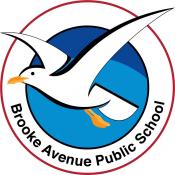 Monday 9th AugustDaily Task - Match socks and sort washing.Morning - Zoom Meeting 9:45amEnglish: Reading Read Hermes’ HOCUS POCUS. Before Reading –Use the title and pictures to guess what this story will be about. Share your thoughts with someone in the house. As you are reading, list the things that Hermes did to try and solve the problem he was facing. Have you ever tried following instructions, but the final product didn’t work out the way you expected? What did you do to resolve the situation?GrammarAdjectives: What is an adjective?  An adjective is a word that tells us more about a noun. It "describes" a noun (The cute cat was hungry). Complete the “Sorting Adjectives” worksheet (attached). Writing What did Hermes’ potion look like when it wasn’t going according to plan? Make a cartoon strip that shows the sequence of steps Hermes performed to correctly make the potion. Write a list of positives and negatives if Hermes’ went straight to the teacher with his problem. SpellingWrite your list of spelling words as neatly as you can.Break – Time to stop and refuel. Eat, play, have fun. Self-directed outside activities where possible.MathsRevision WeekRolling Numbers - Place Value This is where you need to roll numbers with dice to construct 4 -digit numbers or 5- digit numbers. If you only understand 4 -digit numbers, leave out the tens of thousands column. If you understand 5- digit numbers, use all 5 columns to construct your numbers. You are then asked to order the numbers in ascending order which means going from the smallest to the largest.Break – Time to stop and refuel. Eat, play, have fun. Self-directed outside activities where possible.ScienceLesson 1 Earth's MoonRead the article ‘Earth’s Moon’ and complete the attached worksheet. A video will be uploaded to assist you.Creative ArtsUsing the stimulus, “Hermes’ Hocus Pocus”, draw what you imagine the mansion would look like from the outside and then from the inside.Tuesday 10th AugustDaily Task - Match socks and sort washing.MorningEnglish: ReadingChoose a book / magazine / newspaper of your own to read. Read some of it aloud to a family member. Writing- Write a summary of what you read.GrammarAdjectives: Complete both ‘Powerful Adjectives’ worksheets (attached).SpellingWrite your spelling words out in ‘rainbow’ writing. Choose 4 words from your spelling list to find the dictionary meaning of. Write the meanings and then put each of the words into an interesting sentence.Break – Time to stop and refuel. Eat, play, have fun. Self-directed outside activities where possible.MathsFractions of shapes and groups – Complete the 2 worksheets attached.PDHPEChoose a physical activity you would like to do for half an hour. It may be going for a jog, jumping on a trampoline, riding a scooter or dancing. Do what you enjoy and improve your fitness level. You may like to tell your teacher what you chose to do on Seesaw.
Break – Time to stop and refuel. Eat, play, have fun. Self-directed outside activities where possible.Science Solar systemClick link-  https://solarsystem.nasa.gov/solar-system/our-solar-system/overview/​For facts, watch the video uploaded for the day.Complete solar system craft using the template or by drawing your own.Wednesday 11th AugustDaily Task - Wash the dishes.MorningEnglish: ReadingRead the article on ‘Famous Indigenous Australians Cathy Freeman’ and then complete the comprehension questions (attached).WritingUsing your own words, write a paragraph to say what you know about Cathy Freeman.Grammar: Complete the ‘Adjective Alphabet’ worksheet (attached).Spelling: Write out your list of words. Can you make your words using string, playdough or wool?Break – Time to stop and refuel. Eat, play, have fun. Self-directed outside activities where possible.Maths – MoneyShopping Task – Worksheet attachedLast week, you were asked to make a sandwich. Imagine you had to go to the shop to buy all the ingredients for your sandwich and maybe a drink also. Use grocery brochures that are delivered to your house or research grocery items on the internet to work out the total amount of money it would cost to buy 6 items for making lunch.Break – Time to stop and refuel. Eat, play, have fun. Self-directed outside activities where possible.ScienceChoose a planet to research and write 5 facts about that planet.Creative Arts – Wednesday and ThursdayDrawingDraw something by looking at it. It may be an object in your house or outside. You could go to the beach or lake and take a sketch pad or paper with you to draw an object or scene that you see. Your parent or carer may like to do their own sketch with you. In the photo below, you can see the child is painting the vase of flowers they have arranged. The second image is by Margaret Preston (a well -known Australian Artist) and shows how we can depict an area in drawings and paintings. After you have drawn your image, you may like to colour it or paint it. You may decide to leave it as a drawing without colour. Enjoy the experience, it is about building your ability and expressing your own individual style. You may like to bring your artwork to the Friday Zoom with your own class to share it with other people and talk about the experience of creating it.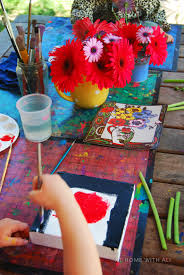 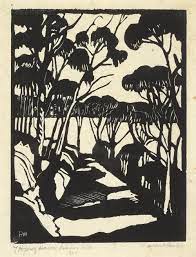 Thursday 12th AugustDaily Task – Make your bed. MorningReading Read the article titled ‘Olympics Games’, then answer the questions attached on the worksheet. WritingExpand your knowledge and research more information on the Olympics. Write you own article about the Olympics. You may like to write about your favourite sport to watch at the Olympics. What are the rules and how do qualify for that sport to participate in the Olympics?Spelling: Write out you list of words as neatly as you can in alphabetical order.Break – Time to stop and refuel. Eat, play, have fun. Self-directed outside activities where possible.Maths Making Connections – Worksheet attachedVolume- Cubes – Complete the attached worksheet to say the volume of each solid object in cubic centimetres.PDHPEMaster ChefMake a fruit salad or fruit plate for you or someone else for lunch. Write a list of instructions to make the fruit salad or fruit plate. You may even like to take a photo of it.Break – Time to stop and refuel. Eat, play, have fun. Self-directed outside activities where possible.Creative ArtsComplete your artwork from Wednesday afternoon.Friday 13th AugustDaily Task – Help an adult with an outside activity. MorningEnglish: Reading– Read ‘The Great Wise Owl” and complete the questions.WritingWrite a summary about the last four weeks in lockdown and your learning from home experience. You can make it look like a journal or diary entry. You might like to keep this going over the next few weeks! SpellingAsk someone in the house to test you on your spelling words for this week. How many did get correct? Did you make an error? Keep trying you best! Break – Time to stop and refuel. Eat, play, have fun. Self-directed outside activities where possible.Maths – Friyay Maths Play a board game that involves counting or adding. It may be Snakes and Ladders. It may be Monopoly which is fantastic for helping you to learn to count money. You could even teach your parent or carer a Maths game using playing cards. A video will be uploaded to help you remember how to do this. All classes with have a Friday Zoom Check In. You may like to have your artwork ready to share and to talk about the experience.Break – Time to stop and refuel. Eat, play, have fun. Self-directed outside activities where possible.FriyayYour choice of activity. We may talk about some ideas for this in the class Zoom session.